INTERNAL COMMUNICATION AUDIT PLANNING		     	INTERACTIVE TEMPLATEINTERNAL COMMUNICATION AUDIT PLANNING			INTERACTIVE TEMPLATEINTERNAL COMMUNICATION AUDIT PLANNING			INTERACTIVE TEMPLATEINTERNAL COMMUNICATION AUDIT PLANNING			 INTERACTIVE TEMPLATEINTERNAL COMMUNICATION AUDIT PLANNING			INTERACTIVE TEMPLATE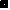 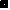 